Du hast folgendes Video analysiert: O	A: Wie können private Medienhäuser Geld verdienen?	O	B: Weshalb haben viele Medienhäuser Schwierigkeiten, den Journalismus zu finanzieren?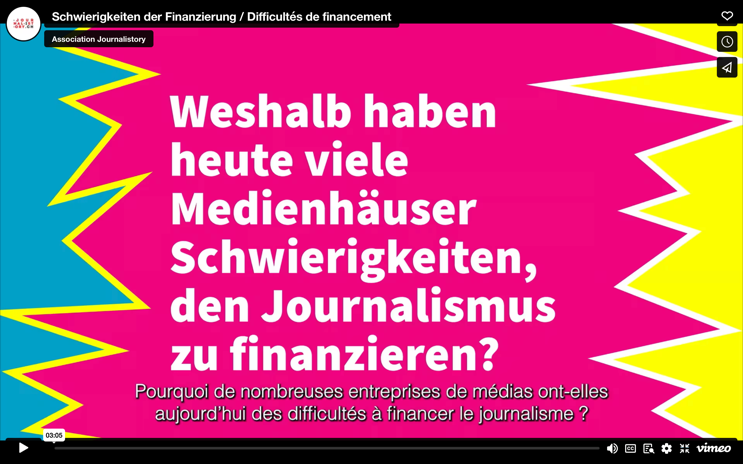 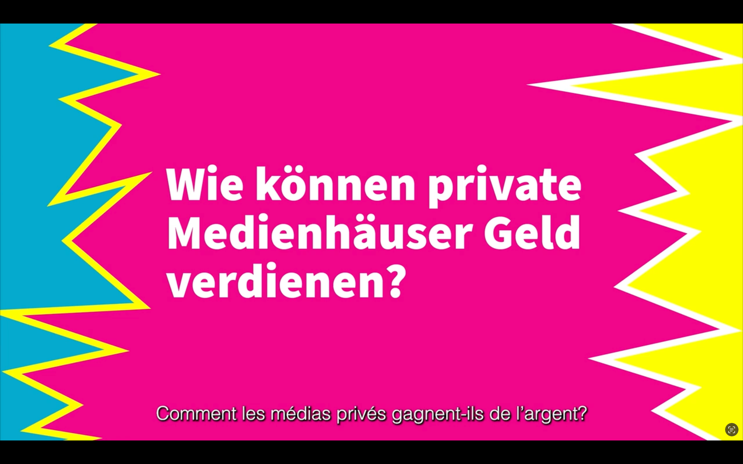 